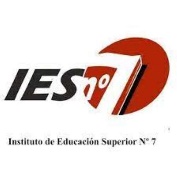 Programa de Examen 2023Carrera: Profesorado de Educación Especial en Discapacitados Intelectuales Plan/decreto: Decreto N°260/03 Anexo I Año lectivo: 2023Unidad curricular: Formación Ética y Ciudadana y su DidácticaFormato curricular: MateriaRégimen de cursado: AnualCurso: 4° añoCarga horaria semanal: 3 hs. cátedraProfesor: Delgado, JavierContenidosUnidad I: Ciudadanía: De la ética a la política. De la ética a la política: Constant y Locke. Democracia y liberalismo. Los derechos del hombre. Iusnaturalismo. Los límites al poder del Estado. Libertad contra el poder. Democracia e igualdad. El individualismo y el organicismo. La tiranía de la mayoría. Liberalismo y utilitarismo. La democracia representativa. La democracia frente al socialismo. El nuevo liberalismo.Emancipación política y emancipación humana. Estado como generalidad. Comunidad política diferente a sociedad civil: antítesis secular. Interés privado. Hombre público y hombre privado. ¿Se suprime la religiosidad del hombre? Bibliografía del alumno:Bobbio, N (2008) Liberalismo y Democracia. México: Fondo de Cultura Económica.Constant, B. (2013) Sobre la libertad de los antiguos comparada a la de los modernos. Buenos Aires: Libertades Locke, J. (2015). Segundo Tratado sobre el Gobierno Civil: Un ensayo acerca del verdadero origen, alcance y fin del Gobierno Civil. Madrid: Alianza. (cap. 5, 8 y 9)Marx, Karl (1958). La cuestión judía. En Autor (Ed.) La Sagrada Familia y otros escritos de la primera época (pp. 16-45). D.F.: Editorial Grijalbo.Unidad II: De la Política a los Derechos HumanosDerechos del hombre en teorías filosóficas. Derechos del hombre en los Estados liberales modernos. Derechos del hombre en la Declaración Universal. Libertad negativa, libertad política y libertad positiva. Igualdad jurídica, igualdad política e igualdad social.Cuatro dificultades al problema del fundamento. El problema filosófico y los problemas sociales, históricos y económicos. La constitución de la ciudadanía. Ciudadanía y guerra. El diseño de la ciudadanía: Conversión del súbdito en ciudadano. Ampliación de la ciudadanía. La transformación de la ciudadanía: globalización, nuevas formas de la guerra y el terrorismo.La ciudadanía cuestionada por la tendencia al Estado policial.Bibliografía del alumno: Bobbio, N. (1991). El tiempo de los derechos. Madrid: Sistema. (pp. 37-63)Nievas, F. y Bonavena, P. (2008) El lento ocaso de la ciudadanía. Pensares Publicación del CIFFyH. Numero 5-Noviembre 2008.Unidad III: Desarrollo, libertad e IgualdadLa concepción de Sen: riqueza y renta, critica al utilitarismo y critica a la concepción negativa de la libertad. Desarrollo: defensa del mercado, teorema de imposibilidad de Arrow y concepción social. Acuerdos y diferencias con Marx. Libertades y necesidades, crítica de Marx al utilitarismo y mercado en Marx.Propiedad privada y dependencia de la necesidad artificial.Opresión y libertad en Marx. Dialéctica del desarrollo capitalista. La libertad individual tiene contenido social. La realización de la razón y la justicia en Marx.Bibliografía del alumno:Astarita, R. (2009) Sen y Marx. Enfoques sobre el desarrollo capitalista y la libertad. Buenos Aires.Unidad IV: Derechos Humanos en la ArgentinaLeyes de Impunidad: Punto Final, Obediencia Debida e Indultos. Luchas sociales y derechos en discapacidad. Red por los derechos de las Personas Discapacitadas. “No queremos pasar de un Estado que nos marginó a un Estado que nos sobreproteja”. Unión Nacional Socio-Económica de Lisiados (UNSEL). Ley 20923 y ley 22431. Frente de Lisiados Peronistas. Caso José Liborio, Gertrudis Marta Hlaczik y Claudia Victoria Poblete. El Juez Gabriel Cavallo: la nulidad de las leyes de punto final y obediencia debida.Bibliografía de los alumnos: Claudia Victoria Poblete Hlaczik. CEME – Centro de Estudios Miguel Enríquez – Archivo Chile.